SPRAWOZDANIE Z REALIZACJI OPERACJIw ramachProgramu Operacyjnego„Rybactwo i Morze”dla priorytetu IV  - działanie 4.2 Realizacja lokalnych strategii rozwoju kierowanych przez społeczność, w tym koszty bieżące i aktywizacjaInformacje ogólne dotyczące operacjiInformacje dotyczące przebiegu realizacji operacji oraz realizacji planu rzeczowego operacjiInformacja na temat postępów finansowych Informacja na temat stopnia realizacji operacji w zakresie rzeczowym  Informacja na temat osiągnięcia zakładanego celu operacjiOpis działań informacyjnych i promocyjnych podjętych przez beneficjenta w okresie objętym sprawozdaniemInformacje o napotkanych problemach podczas realizacji operacjiInformacje o przeprowadzonych kontrolach i stwierdzonych nieprawidłowościachInformacje o przeprowadzonych kontrolach 5.2 Opis stwierdzonych podczas kontroli nieprawidłowości.Realizacja wskaźnikówZrealizowane wskaźniki rezultatuDane, na podstawie których obliczono wartość wskaźników rezultatuDokumenty potwierdzające spełnienie wskaźników rezultatuOświadczenie beneficjentaOświadczam, iż informacje zawarte w niniejszym sprawozdaniu są zgodne z prawdą.Data:Pieczęć* i podpis:*Jeśli dotyczy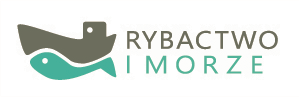 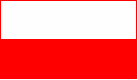 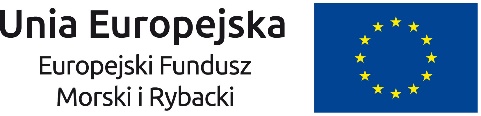 1.Numer sprawozdania2.Nazwa instytucji pośredniczącejSamorząd WojewództwaZachodniopomorskiego(nazwa województwa)3.Rodzaj sprawozdania 4.Wskazanie okresu, którego dotyczy sprawozdanie5.Tytuł operacji6.Numer i nazwa priorytetuPriorytet 4. Zwiększenie zatrudnienia i spójności terytorialnej7.Numer i nazwa działania Działanie 4.2 Realizacja lokalnych strategii rozwoju kierowanych przez społeczność, w tym koszty bieżące i aktywizacja8.Numer umowy o dofinansowanie operacji9.Nazwa i adres Beneficjenta/Beneficjentów10.Miejsce realizacji operacjiKwota wynikająca z wniosku 
o dofinansowanieKwota wynikająca z zawartej umowyWysokość otrzymanej zaliczkiZakres rzeczowy został zrealizowanyNie dotyczyNie dotyczyNie dotyczyWskaźnik rezultatuPrzed realizacją operacjiPo realizacji operacjiPlanowana zmianaWartość/wielkość osiągnięta w okresie sprawozdawczymOsiągnięta zmianaRok, w którym zostanie osiągnięty wskaźnik.ABC=(B-A)DE=(D-A)FUtworzone miejsca pracy  Utrzymane miejsca pracy  ------Utworzone przedsiębiorstwa -----Umowa o pracęUmowa o pracę